В соответствии с Федеральным Законом от 30.12.2020 №518-ФЗ «О внесении изменений в отдельные законодательные акты Российской Федерации» проводятся мероприятия по выявлению правообладателей ране учтенных объектов недвижимости (зданий, сооружений, объектов незавершенного строительства).Администрация Суоярвского муниципального округа сообщает, что 2 мая 2024 года в период с 10:00 до 13:00 часов будет проводится осмотр ранее учтенных объектов недвижимости:Здание площадью 70,9 м2 с кадастровым номером 10:16:0090103:41 по адресу: Республика Карелия, р-н. Суоярвский, с. Вешкелица, ул. Лесная, д. 10, инв. № 92;Здание площадью 68 м2 с кадастровым номером 10:16:0000000:2924 по адресу: Республика Карелия, р-н. Суоярвский, с. Вешкелица, ул. Мира, д. 5, инв. № 131;Здание площадью 40,8 м2 с кадастровым номером 10:16:0090106:95 поадресу: Республика Карелия, р-н. Суоярвский, с. Вешкелица, ул. Октябрьская, д. 16, инв. № 45; Здание площадью 77,2 м2 с кадастровым номером 10:16:0090106:83 поадресу: Республика Карелия, р-н. Суоярвский, с. Вешкелица, ул. Советская, д. 3, инв. № 26;Здание площадью 669 м2 с кадастровым номером 10:16:0000000:2218 поадресу: Республика Карелия, р-н. Суоярвский, с. Вешкелица, ул. Советская, д. б/н, инв. № 1;Глава Суоярвского муниципального округа                                                                                     Р.В. Петров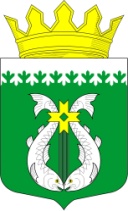 РЕСПУБЛИКА  КАРЕЛИЯKARJALAN TAZAVALDUАДМИНИСТРАЦИЯ                        Суоярвского муниципального округаSUOJÄRVEN PIIRIKUNNAN HALLINDOШельшакова ул., д. 6,  г. Суоярви, Республика Карелия, 186870Телефон: (81457) 5-14-50 Факс: (81457) 5-10-46e-mail: suodistrict@onego.ru ОКПО 70183108 ИНН/КПП 1000005427/100001001Уведомление о проведении осмотра ранее учтенных объектов недвижимости